ประกาศองค์การบริหารส่วนตำบลมะเกลือเก่า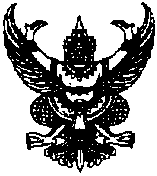   เรื่อง  คู่มือประชาชน ขององค์การบริหารส่วนตำบลมะเกลือเก่า………………………………………………………..	      	อ้างถึงพระราชบัญญัติการอำนวยความสะดวกในการพิจารณาอนุญาตของทางราชการ พ.ศ. ๒๕๕๘ ได้ประกาศในราชกิจจานุเบกษา เมื่อวันที่ ๒๒ มกราคม ๒๕๕๘ ซึ่งมาตรา ๗ กำหนดให้หน่วยงานราชการของรัฐที่มีการอนุญาตต้องจัดทำคู่มือสำหรับประชาชน และตามมาตรา ๘ มาตรา ๙ และมาตรา ๑๐ ได้กำหนดให้การตรวจสอบคำขอเอกสาร การบันทึกความบกพร่อง การขอรับเอกสารเพิ่มเติม การคืนคำขอ การแจ้งเหตุความล่าช้า อันมีผลเกี่ยวข้องกับการปฏิบัติงานชองพนักงานเจ้าหน้าที่ผู้รับคำขอโดยตรง ดังนั้นเพื่อให้เป็นไปตามพระราชบัญญัติการอำนวยความสะดวกในการพิจารณาอนุญาตของทางราชการ พ.ศ. ๒๕๕๘ เป็นไปด้วยความเรียบร้อย เกิดประโยชน์ในการอำนวยความให้แก่ประชาชน สามารถใช้เป็นเครื่องมือสำหรับประชาชนอย่างมีประสิทธิภาพและประสิทธิผลต่อการให้บริการ ความสะดวก รวดเร็ว และประโยชน์ในการปฏิบัติงานสูงสุด เพื่อให้บรรลุเป้าหมาย จึงขอประกาศใช้คู่มือประชาชน ขององค์การบริหารส่วนตำบลมะเกลือเก่า            ประกาศ  ณ วันที่  ๒๒  เดือน  ธันวาคม  พ.ศ. ๒๕๕๘( ลงชื่อ ) 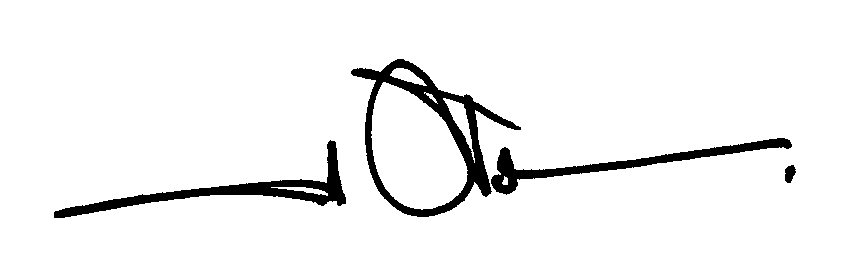 ( นายเอกชัย  พรหมพันธ์ใจ )   นายกองค์การบริหารส่วนตำบลมะเกลือเก่า